Cél megvalósulásának nyomonkövetéseCselekvési tervCselekvési tervCselekvési tervTeljesült (pipáld ki)DátumFeladat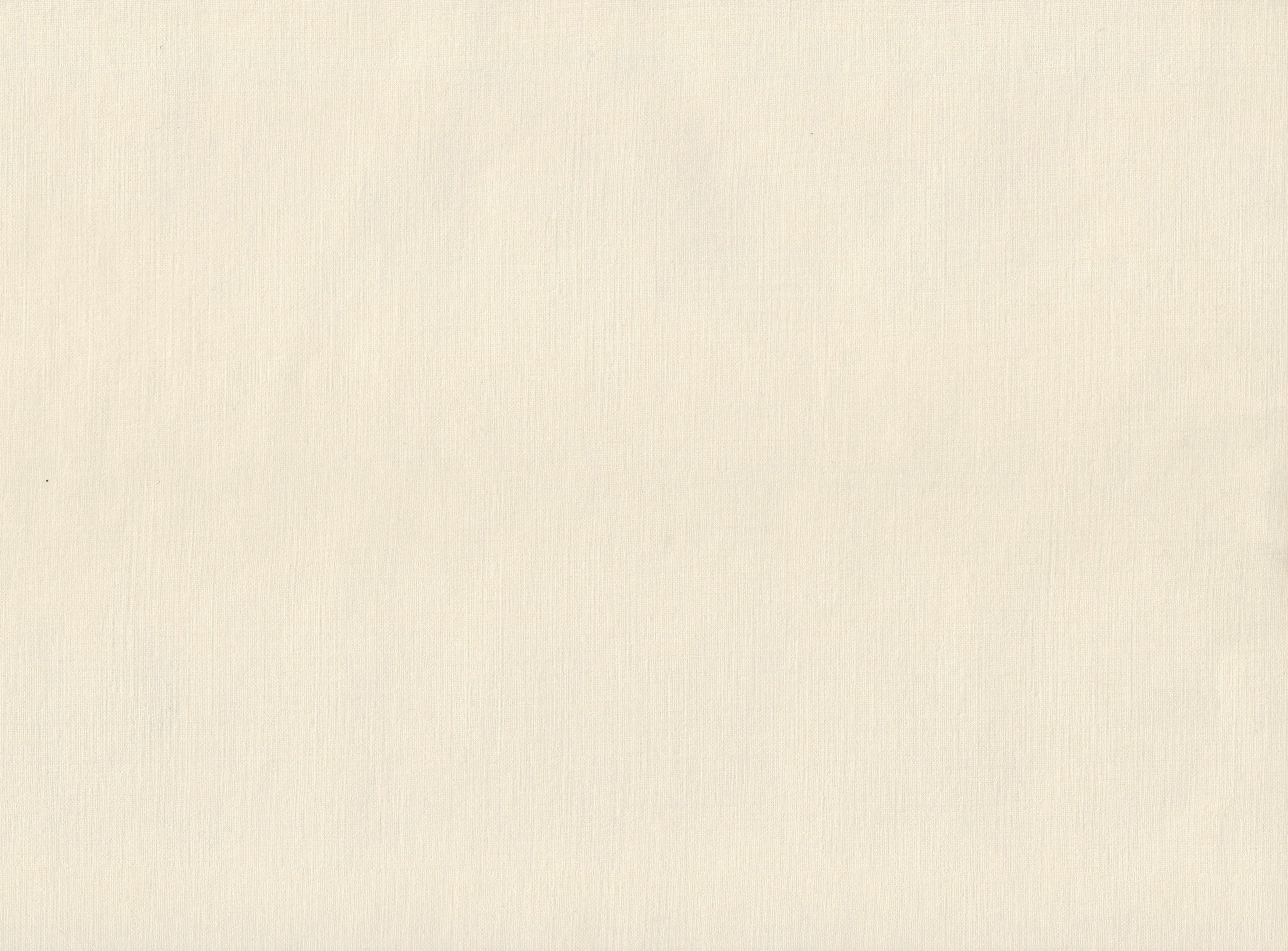 